Woche vom 22.11.-26.11.2021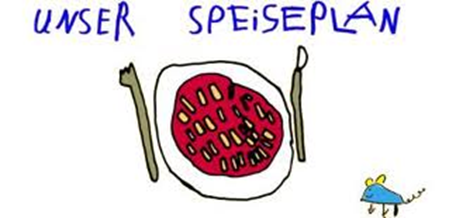 Woche vom 22.11.-26.11.2021Montag: Süßkartoffeln, Hirse, KarottenDienstag:	Kartoffelpüree mit  SpinatMittwoch:Tortellini Spinat-Ricotta in BrüheDonnerstag: Köttbullar, Kroketten, ErbsenFreitag:Nudeln mit Tofu-BologneseFrühstück und Mittagessen je 3,00 Euro